PraktikumsberichtPraktikum als X in der Firma YIm Zeitraum von XX.XX.XX bis XX.XX.XX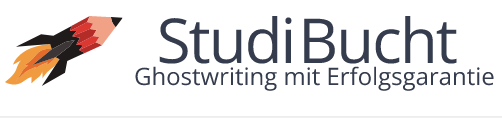 (Nach eigenem Ermessen, Logo der Firma)Max Mustermann Klasse 9bStraße HausnummerPLZ, OrtBetreuende Person im Betrieb: Vorname, NachnameAnschrift des Praktikumsbetriebes: FirmennameStraße HausnummerPLZ, OrtGgf. Betreuende Lehrperson: Vorname, NachnameName der SchuleAbgabedatum